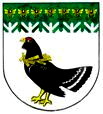 от 20 марта 2020 года  № 118О внесении изменений в постановление администрации муниципального образования «Мари-Турекский муниципальный район» от 10 декабря 2012 года №1027 «Об образовании на территории муниципального образования «Мари-Турекский муниципальный район» единых избирательных участков, участков референдума для проведения голосования и подсчета голосов избирателей, участников референдума»Руководствуясь пунктом 1 статьи 19 Федерального закона от 12 июня 2002 года № 67-ФЗ «Об основных гарантиях избирательных прав и права на участие в референдуме граждан Российской Федерации», администрация Мари-Турекского муниципального района Республики Марий Эл п о с т а н о в л я е т:1. В постановление администрации Мари-Турекского муниципального района от 10 декабря 2012 года №1027 «Об образовании на территории муниципального образования «Мари-Турекский муниципальный район» единых избирательных участков, участков референдума для проведения голосования и подсчета голосов избирателей, участников референдума» (в редакции постановления от 18 января 2019 года № 12), (далее- постановление), внести следующие изменения:1.1. Пункт 9. Описания границ единых избирательных участков, участков референдума для проведения голосования и подсчета голосов избирателей, участников референдума на территории муниципального образования «Мари-Турекский муниципальный район» изложить в новой редакции:2. Направить настоящее постановление в Центральную избирательную комиссию Республики Марий Эл и Мари-Турекскую районную  территориальную избирательную комиссию.3. Разместить настоящее постановление на официальном сайте Мари-Турекского муниципального района в информационно-телекоммуникационной сети «Интернет».4. Контроль за исполнением настоящего постановления возложить на заместителя главы администрации Мари-Турекского муниципального района Гергей С.В. Глава администрации    Мари-Турекскогомуниципального района                                                         С.Ю.РешетовМАРИЙ ЭЛ РЕСПУБЛИКЫНМАРИЙ ТУРЕК МУНИЦИПАЛЬНЫЙ РАЙОНЫНАДМИНИСТРАЦИЙЖЕАДМИНИСТРАЦИЯМАРИ-ТУРЕКСКОГО МУНИЦИПАЛЬНОГО РАЙОНАРЕСПУБЛИКИ МАРИЙ ЭЛПУНЧАЛПОСТАНОВЛЕНИЕ9.Карлыганскийд. Большой Карлыганд. Киселево д. Малый Карлыганд. Мамсинер д. Нижний Шолдынерд. Новая Пижмарьд. Пахомовод. Шихалеевод. Большой Карлыган ул. Багаева, д.3,  Карлыганский центральный дом культуры1075